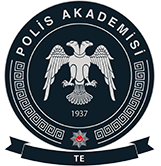 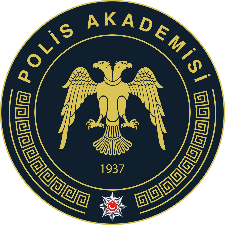 ÖZEL ÖĞRENCİ BAŞVURU FORMU(FORM-4)	POLİS AKADEMİSİ BAŞKANLIĞI      TRAFİK ENSTİTÜSÜ MÜDÜRLÜĞÜ……………………………………………….. ANABİLİM DALI BAŞKANLIĞINA	Anabilim dalınızda, yarıyılı, dersin adı ve kredisi belirtilen dersleri özel öğrenci statüsünde almak istiyorum.	Gereğini saygılarımla arz ederim. …./…/20………………………………………(Ad, Soyad, İmza)Adres	:		…………………………………………………………………………			…………………………………………………………………………			…………………………………………………………………………Telefon	:		Ev:……………………………………………………………………			İş: …………………………………….………………………………			Cep: …………………………………………………………………E-posta	:		……………………………………@...................................Ek	:		Diploma Fotokopisi			Başvuru Ücreti Makbuzu       			Kimlik Fotokopisi			Varsa ALES veya Yabancı Dil Sonuç BelgesiAlmak İstediği DerslerTRAFİK ENSTİTÜSÜ MÜDÜRLÜĞÜNE	Yukarıda adı geçen.......................................................................’ın özel öğrenci statüsünde ....................................döneminde anabilim dalımızdan ders  alması tarafımızca uygun görülmüştür.  	Gereğini bilgilerinize arz ederim. …../…./20………………………………..                                                                     ……………………………Anabilim Dalı BaşkanıKoduABDDersin AdıKredisiDönemi